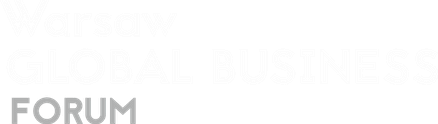 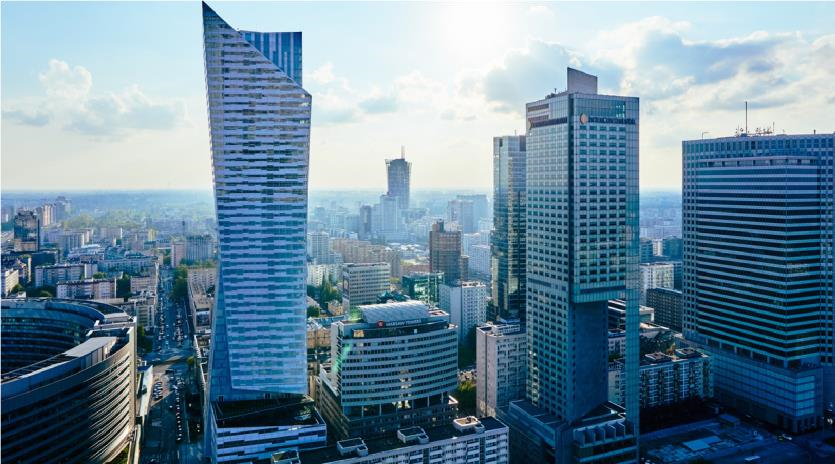 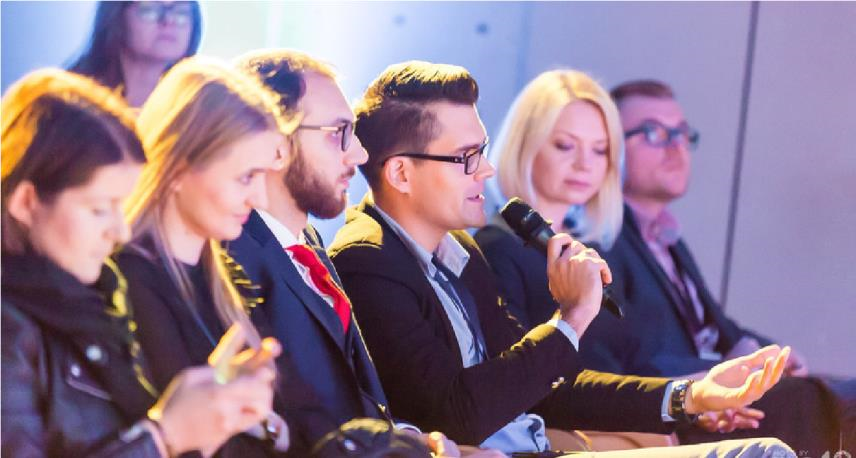 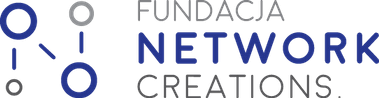 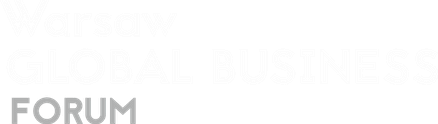 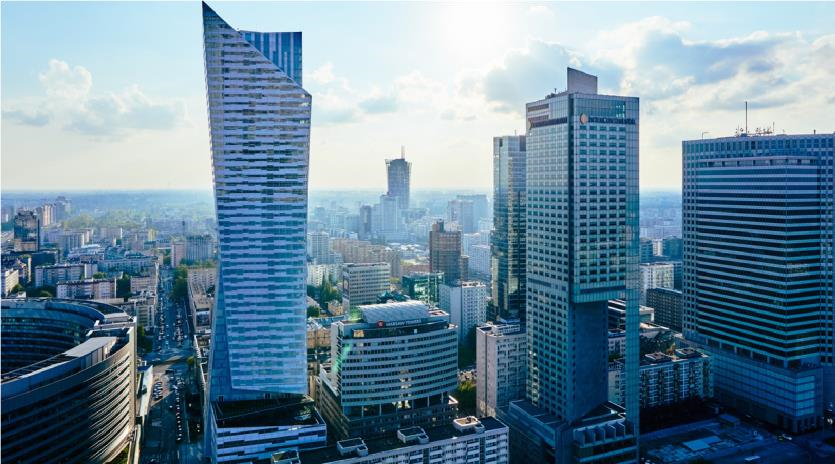 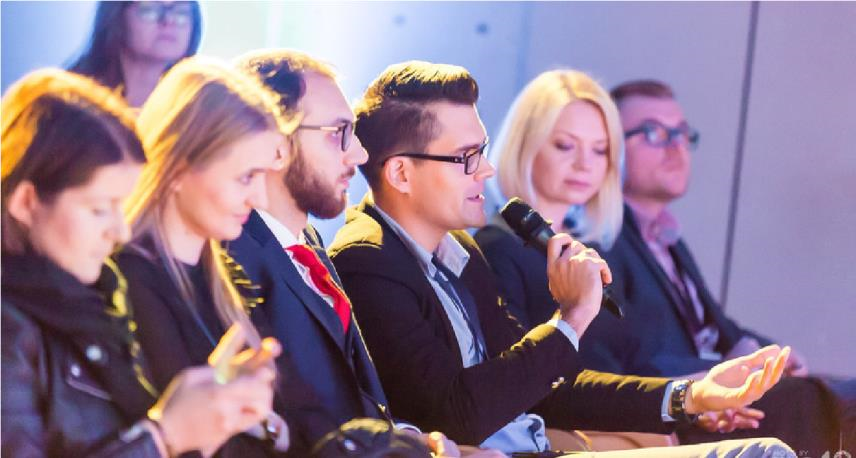 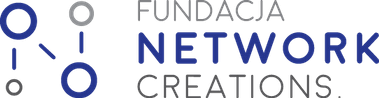 CZYM JEST WARSAW GLOBAL BUSINESS FORUM 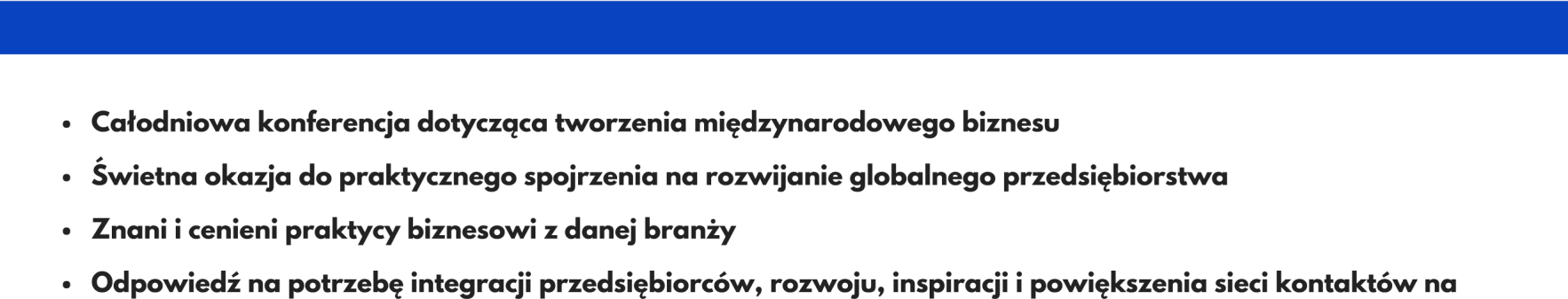 arenie międzynarodowej  Organizator: Fundacja Network Creations, która zajmuje się kompleksową obsługą firm oraz udzielaniem wsparcia dla przedsiębiorstw planujących ekspansję na rynki zagraniczne.  TEMATYKA WYDARZENIA Międzynarodowi partnerzy - na co zwrócić uwagę, o czym pamiętać  Kwestie prawne w rozwijaniu międzynarodowego biznesu  Największe wyzwania związane z rozwojem firmy na rynkach zagranicznych  Różnice kulturowe w prowadzeniu biznesu na wybranych przykładach  Nowe technologie w służbie internacjonalizacji  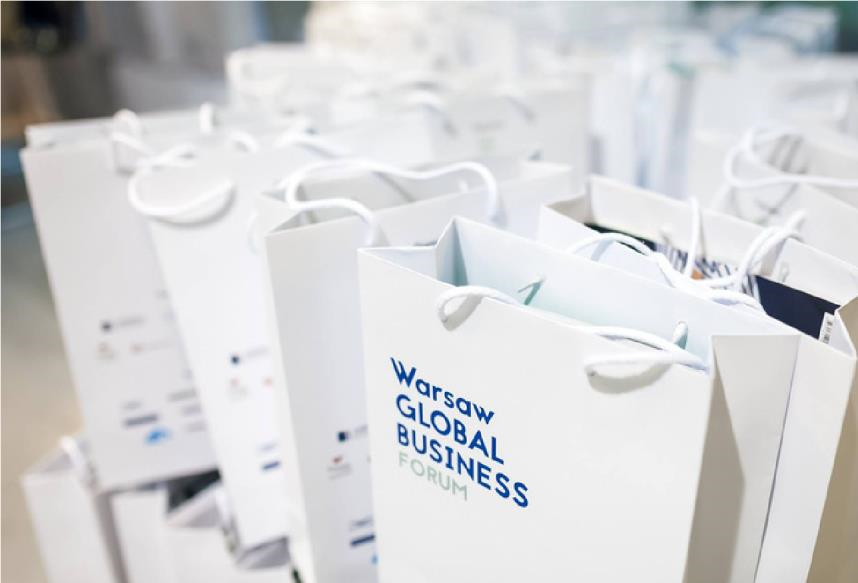 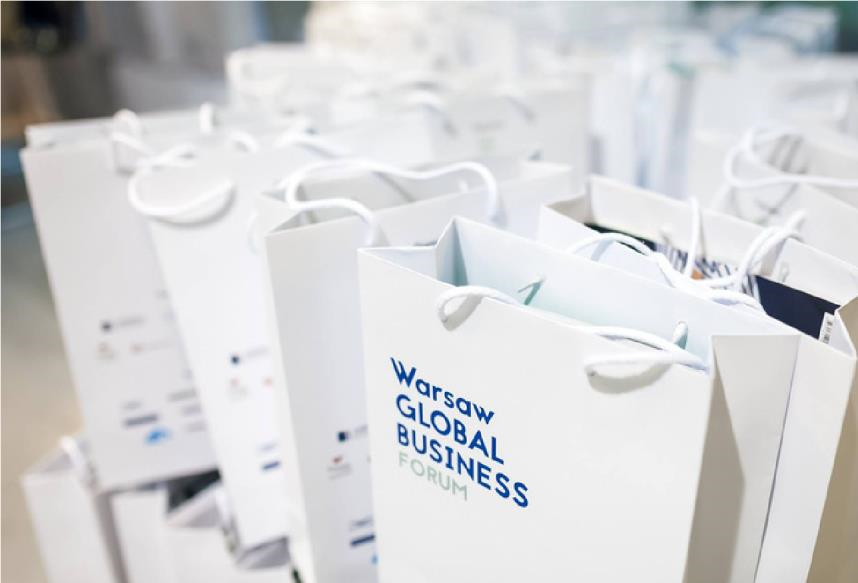 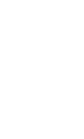 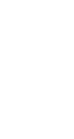 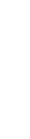 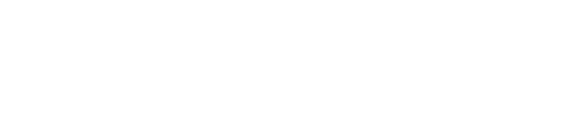 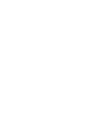 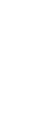 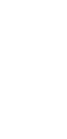 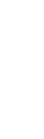 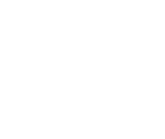 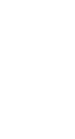 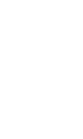 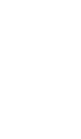 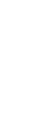 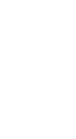 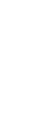 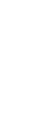 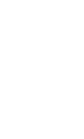 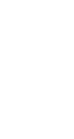 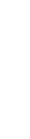 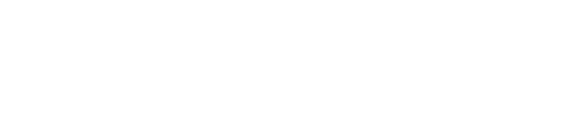 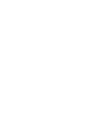 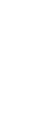 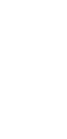 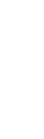 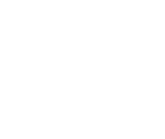 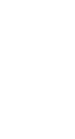 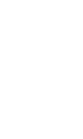 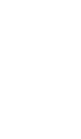 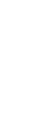 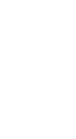 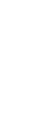 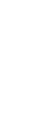 IDEA WARSAW GLOBAL BUSINESS FORUM 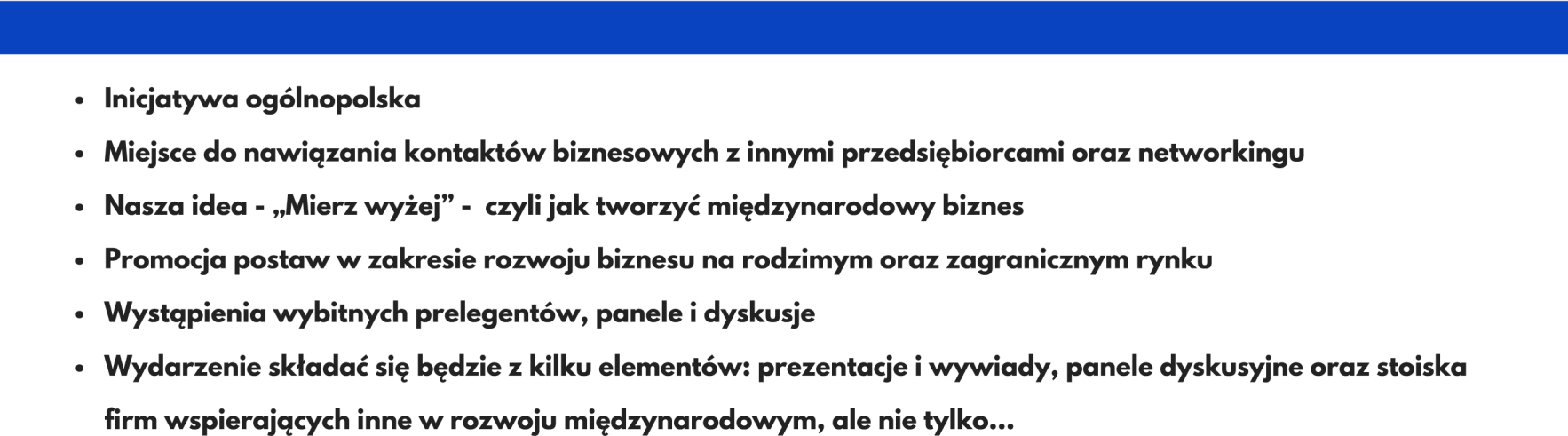 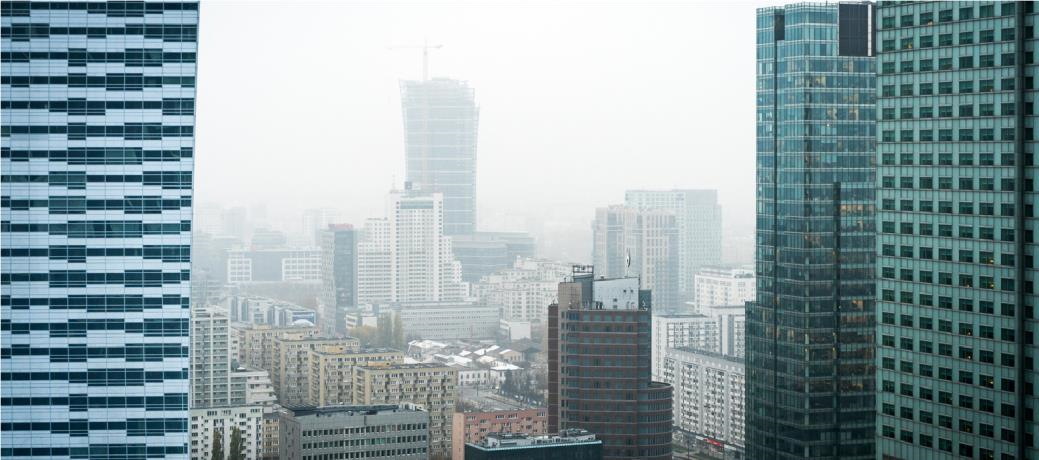 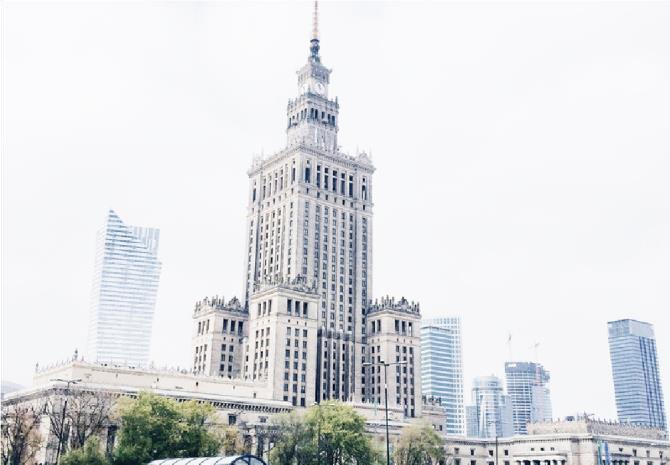 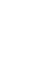 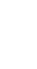 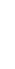 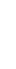 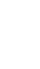 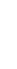 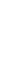 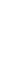 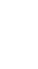 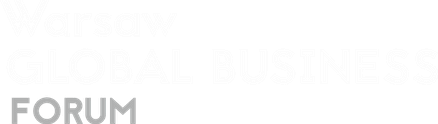 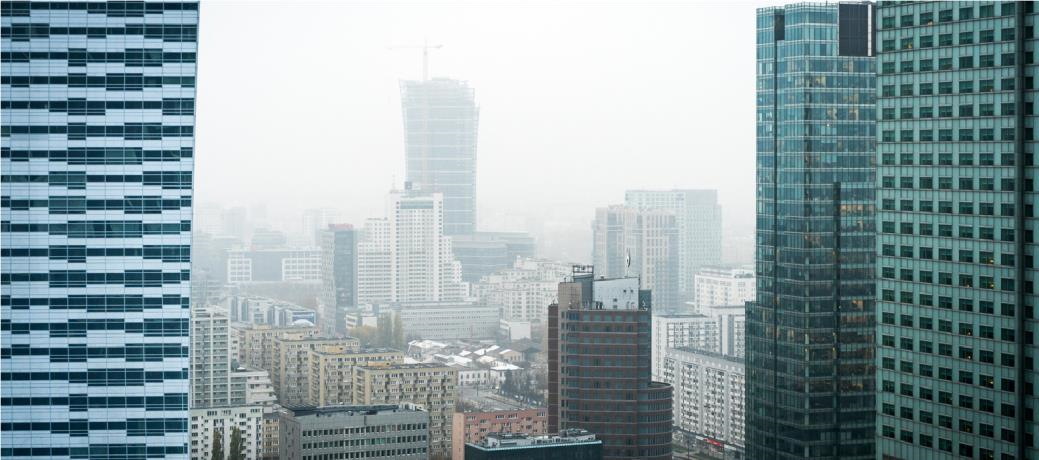 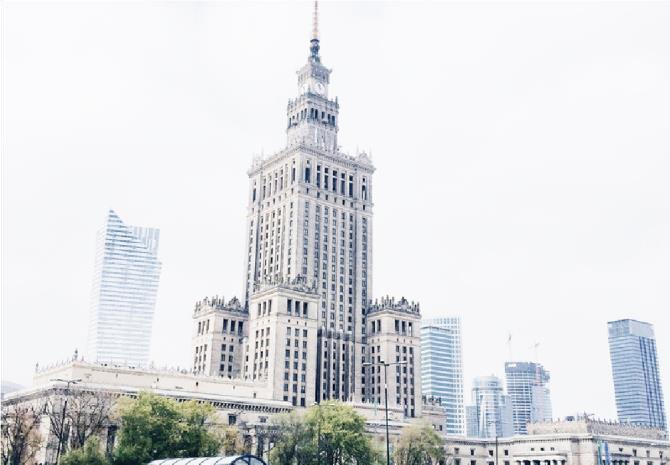 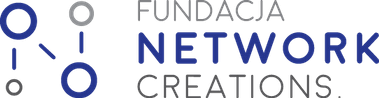 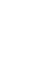 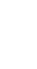 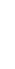 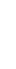 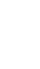 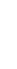 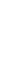 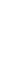 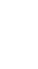 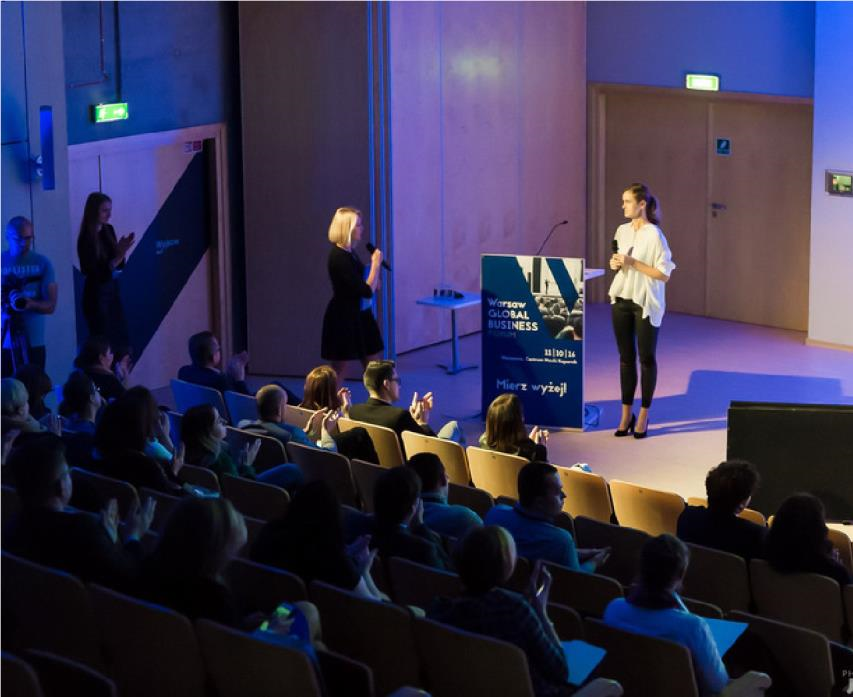 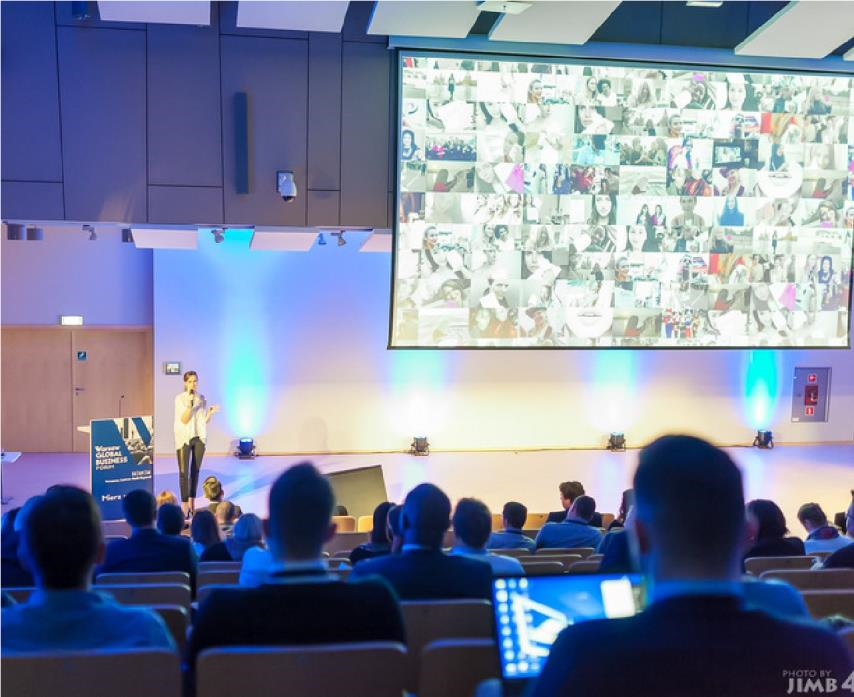 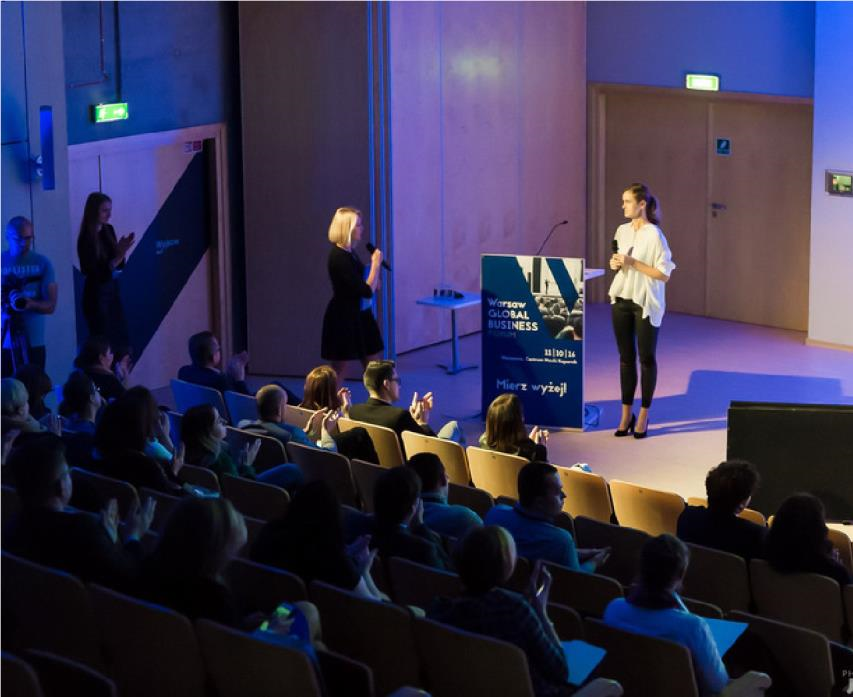 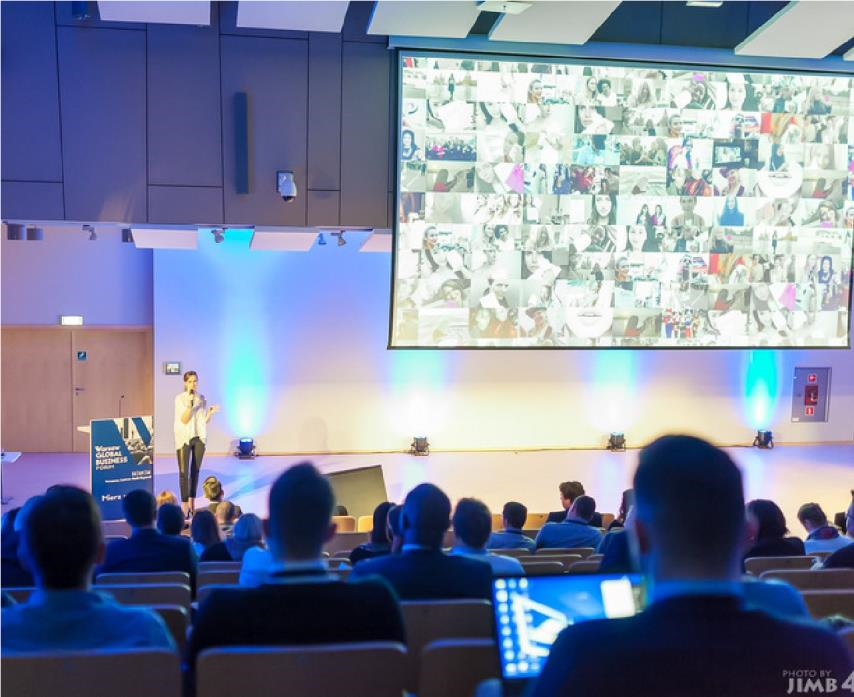 SKONTAKTUJ SIĘ Z NAMI Łukasz Nowak, tel. 727 778 778, email: lukasz.nowak@networkcreations.pl  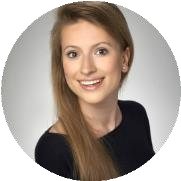 Marta Rychter tel. 660 822 898, email: marta.rychter@networkcreations.pl  Natalia Sokal  tel. 735 965 938,  email: natalia.sokal@networkcreations.pl Sebastian Manterys 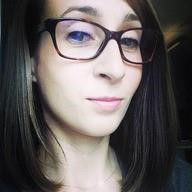 Tel: 694-612-644  Email: sebastian.manterys@networkcreations.pl  